                                                             Приложение1                         Интегрированное занятие для детей младшей группы                      Аппликация из природного  материала (тополиный пух) Тема: «Барашки»Программное содержание:Область «Художественное творчество»Приобщать детей к искусству аппликации, формировать интерес к этому виду изодеятельности.Учить выкладывать пух  на готовую основу, не выходя за пределы контура.Учить аккуратно пользоваться клеем.Развивать творчество.Область «Чтение художественной литературы»Учить отгадывать загадки.Область «Коммуникация»Учить подбирать слова с уменьшительно- ласкательным значением.Область «Познание»Уточнить знания о баране, членах его семьи, частях его тела, образе жизни.Сформировать представление о том, какую пользу приносят бараны, для чего человек их разводит и выращивает.Дать представление о том, для чего подстригают барана и как в дальнейшем используется его шерсть.Область «Труд»Формировать представление о труде взрослых, связанном с производством шерстяной одеждыОбласть «Здоровье» и «Физическая культура»Учить координировать движения левой и правой руки.Развивать мелкую моторику.Наглядный материал: карточки «Семья барана»; игрушка – барашек; вещи из шерсти.Раздаточный материал: серёжки тополя с пухом, клей, салфетка, нарисованный контур барашка.Ход занятия:По лужайке, по дорожке бегают чьи-то кудряшки да рожки.Рожки с кудряшками бегают и на ходу бе-бе-бекают.   (Барашки) Я знаком давно тебе,Говорю я: «Бе-бе-бе!»У меня крутые рожки,В башмачках-копытцах ножки.          (Барашек)   (Н. Иванова)                                                            Я маленькая, белая пушистая, несмелая,
Шерсть даю своей хозяйке на шарфы и на фуфайки     (овца)Определение членов семьи барана (овца, ягненок) с показом карточек. Подбор слов с уменьшительно-ласкательным значением (Баран-барашек, овца-овечка, ягнёнок-ягнёночек). Много баранов – отара. Живут бараны в овчарне.Рассматривание и показ детьми частей тела на игрушке. (Рога-рожки, спина-спинка и т.д.) Особое внимание на шерсть.Рассматривание изделий из шерсти. (Меховая рукавица, шарф, шапочка и т.п.) Определение свойств этих вещей. (Тёплые, мягкие, пушистые)Пальчиковая гимнастикаУ овечек на шубках - колечки(Колечки из больших и указательных пальцев)Те овечки пасутся у речки.(Плавный изгиб)Их пасут две собачки лохматые,(«Собачки»)Что виляют хвостами косматыми.(Помахать)А пастух на пригорке у дерева(Изобразить дерево)На свирели играет затейливо.(Игра на «дудочке»)Показ вещей из шерсти с объяснением что это и как изготовляется.Пальчиковая гимнастикаПодстригается барашек – чик-чик, чик-чик-чик.Не жалеет он кудряшек – чик-чик, чик-чик-чик.Знает: надо подождать – чик-чик, чик-чик-чик.Кудри вырастут опять – чик-чик, чик-чик-чик.(«Стригут» указательным и средним пальцем)Показ способа украшения готовых барашков «шерстью» из тополиного пуха.Самостоятельная работа детей.И.Д. «Найди свою работу» Повтор пальчиковых гимнастик в свободное время.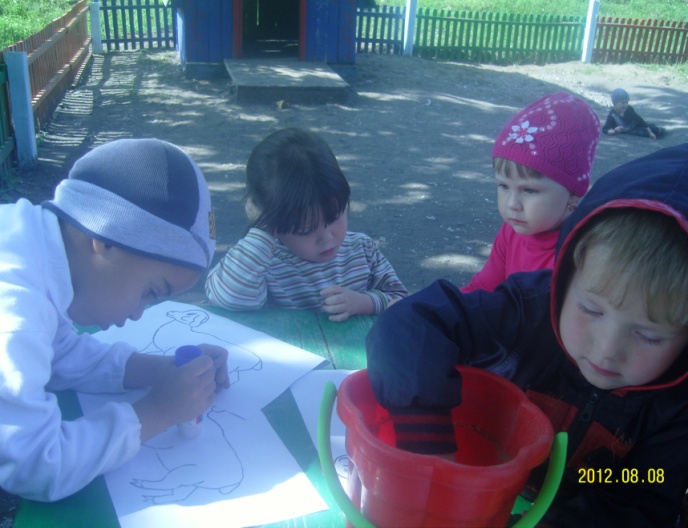 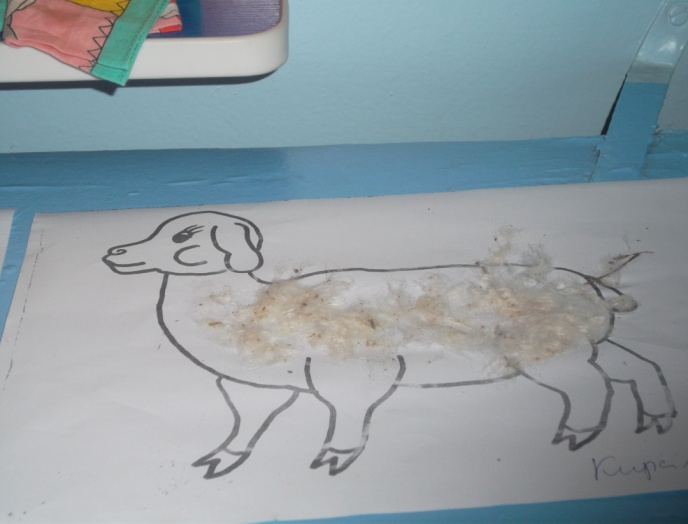 